[Title of the publication][Final] Report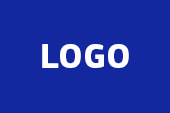 EUROPEAN COMMISSIONEuropean Climate, Infrastructure and Environment Executive AgencyUnit D.3.1 — Sustainable Blue EconomyContact: CINEA EMFAF CONTRACTSE-mail:	cinea-emfaf-contracts@ec.europa.eu European Commission
B-1049 Brussels[Title of the publication][Final] ReportLEGAL NOTICEThis document has been prepared for the European Commission, however it only reflects the views of the authors, and the Commission cannot be held responsible for any use which may be made of the information contained therein.More information on the European Union is available on the Internet (https://ec.europa.eu).Luxembourg: Publications Office of the European Union, 2021© European Union, 2021Reproduction is authorised provided that the source is acknowledged.Image(s) © [artist's name + image #], Year. Source: [Fotolia.com] (unless otherwise specified)LIST OF TABLESTable 1: Table caption heading for table	2Table 2: Table caption heading for table bold	2LIST OF FIGURESFigure 1: Figure caption heading	2List of abbreviationsExecutive SummaryIntroductionHEADING AHeading bHeading c Normal text justifiedNormal text LeftNormal text RightNormal text CentreNormal text justified boldNormal text justified italicNormal text justified italic boldNormal text justified underlineNormal text justified underline boldBullet text 1Bullet text 1 boldBullet text 1 italicBullet text 1 italic boldBullet text 1 underlineBullet text 1 underline boldBullet text 2Bullet text 2 boldBullet text 2 italicBullet text 2 italic boldBullet text 2 underlineBullet text 2 underline boldTable 1: Table caption heading for tableTable 2: Table caption heading for table bold[Insert Figure above caption]Figure 1: Figure caption headingExample of landscape pageANNEX 1: Example of an AnnexGETTING IN TOUCH WITH THE EUIn personAll over the European Union there are hundreds of Europe Direct information centres. You can find the address of the centre nearest you at:https://europa.eu/european-union/contact_en On the phone or by emailEurope Direct is a service that answers your questions about the European Union. You can contact this service:– by freephone: 00 800 6 7 8 9 10 11 (certain operators may charge for these calls),– at the following standard number: +32 22999696, or– by email via: https://europa.eu/european-union/contact_en FINDING INFORMATION ABOUT THE EUOnlineInformation about the European Union in all the official languages of the EU is available on the Europa website at: https://europa.eu/european-union/index_en EU publicationsYou can download or order free and priced EU publications from:https://publications.europa.eu/en/publications Multiple copies of free publications may be obtained by contacting Europe Direct or your local information centre (see https://europa.eu/european-union/contact_en).EU law and related documentsFor access to legal information from the EU, including all EU law since 1952 in all the official language versions, go to EUR-Lex at: http://eur-lex.europa.euOpen data from the EUThe EU Open Data Portal (http://data.europa.eu/euodp/en) provides access to datasets from the EU. Data can be downloaded and reused for free, for both commercial and non-commercial purposes.EUROPE DIRECT is a service to help you find answers 
to your questions about the European UnionFreephone number (*):
00 800 6 7 8 9 10 11(*) The information given is free, as are most calls (though some operators, phone boxes or hotels may charge you)PDF ISBN [number]ISSN [number]doi:[number][Catalogue number]TermDescriptionTextLeftCentreRightJustified1111222233334444LeftCentreRightJustified1111222233334444Box 1: Title of boxInsert text here for text box.